PALOMA OTERO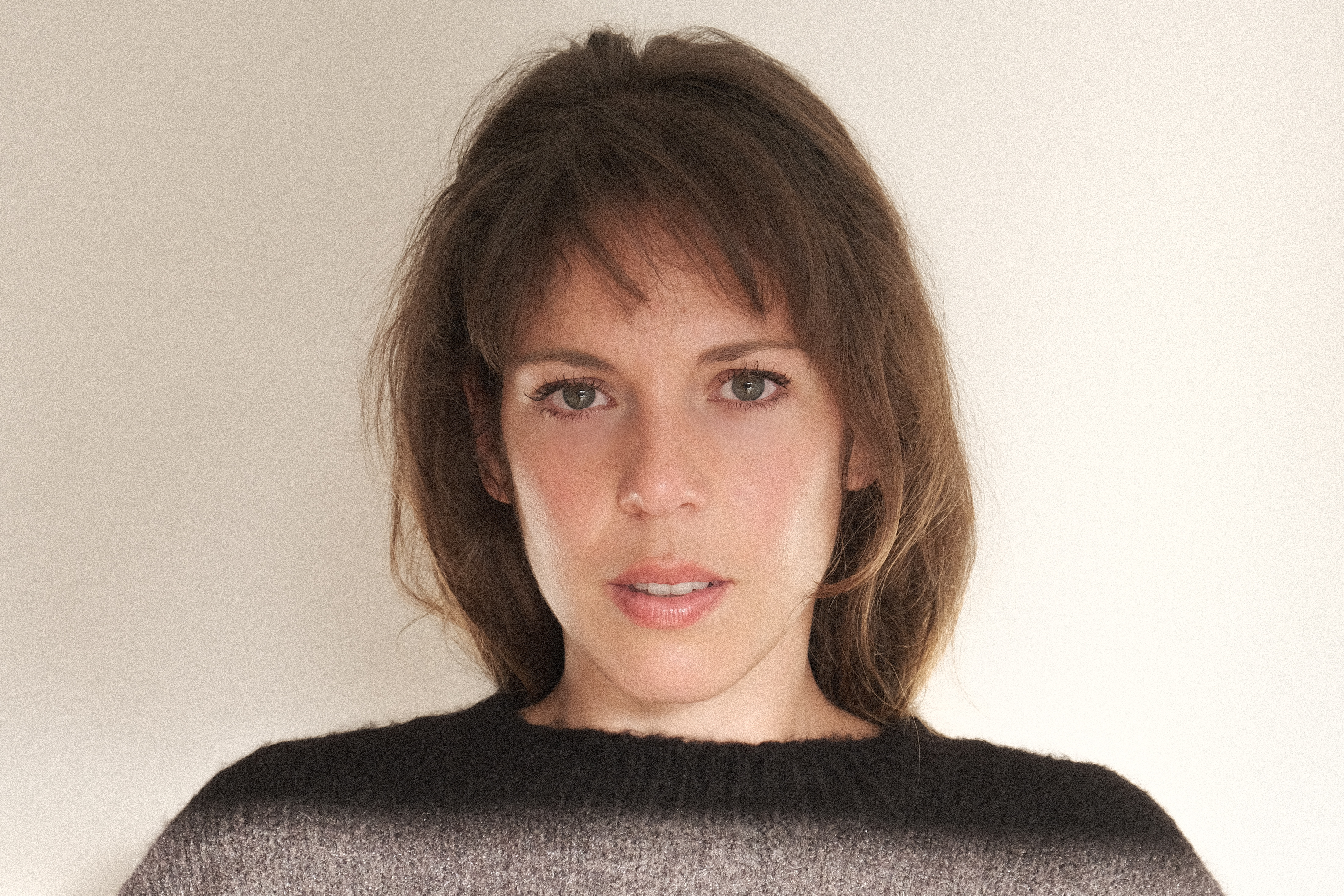 LUGAR DE NACEMENTO: A Coruña. 11 - 10 - 1987LINGUAS: Galego – Castelán (maternas)                                    Ingles – catalán.                                  Acentos: Acento colombiano – venezolano – australiano. EXPERIENCIA ARTISTICATELEVISIÓN:Método Criminal – Dir. Jorge Saavedra. Voz Audiovisual (2020-21)El Inocente – Dir. Oriol Paulo. Netflix (2020)Desaparecidos – Dir. Jacobo Martos. Plano a Plano (2019) Servir y Proteger – Plano a Plano (2019) Vivir sin Permiso. Dir. Oskar Santos. Oeste –Mediaset (2018)Fariña – Dir. Jorge Torregrossa. Bambú Producciones (2018)Serramoura – Dir. Jorge Saavedra. Voz Audiovisual (2018)O Faro –Atlántida Media (2015-2016) Ganadora del Premio Iris a la mejor serie Autonómica 2016. La Precursora, 1799 - Producciones Gadea-Pérez. Canal I. Venezuela (2013-2014)Venganza Equivocada – RTI Venezuela (2014)TEATRO: PALOMITAS. Dir. Mabel del Pozo - Microteatro por Dinero, 2018 PORNOSOTROS. Dir. Juan Frendsa – Teatros Luchana. 2017Tres Hermanas – Dir. Lorena García de las Bayonas. Centro del Actor. 2017La Señorita Julia. Dir. Lorena García de las Bayonas– Centro del Actor. 2016Un Análisis perfecto dado por un loro. Dir. Paola Tombolán. Centro de Nuevos Creadores. 2011La Katarsis del tomatazo. - Sala Mirador 2011Efecto dominó. - Teatro del arte 2011. Dir. Javier EstebanLa Fábula de la barbarie. - Sala Tarambana. Dir. Antonio Travieso 2011Los momentos del desayuno. - Sala Mirador. Dir. Ricardo Várez 2011Recordando con ira. Dir. Pepa Fluvià. Nancy Tuñón. 2010Lisístrata.  Dir. Carme Parets. Institut del Teatre. Vic. 2006O avión Paranoico. Dir. Cilla Lourenzo – Casa Hamlet. 2004CINE - CURTAMETRAXES: Vídeo promocional para Men in Black con Rubius. 2019UGANDA – Dir. Fernando Tato. Kraken Films. 2018Self-Tape – Dir. Fernando Tato. Kraken Films. 2018IMANES – Paco Sepúlveda. The Alive Pic. 2018Amar – Lucia Alemany. 2017La piel que habito - Dir. Pedro Almodóvar. El Deseo. 2010Cuentos Crueles de Juventud - Dir. Santiago Mohar Volkow. Mexico-2013Jump cut - Dir. Serapi Soler. Escándalo Films. 2011 Dead world - Dir. Cameron Casti. CCS FILMS. 2010Hasta que la muerte nos separe - Dir. Gabriela Amione. Escándalo Films. 2010ESTUDOS E FORMACIÓN:Theatre for the People – Intensivo de verán con Adán Black. 2019. Lucid Body Technique con Kennedy Brown (profesor na American Academy of dramatics arts). 2019Proceso creativo orgánico con John Strasberg  (Workshop de oito semanas)– Nova York (2018)Seminario de doce semanas de interpretacián na Escola de Susan Batson – Nova York (2018-2019)Adestramento anual para profesionales no Centro del Actor con Lorena García de las Bayonas (2015-2017)Formación do Actor e da Actriz ( teatro, cine e televisión) no Estudio Nancy Tuñón i Jordi Oliver (2009-2011)BECADA pola Deputación da Coruña para perfeccionamiento de Estudos Artísticos no Stella Adler, Los Angeles (2014-2015)Interpretación con Fernando Piernas. Módulo I (outubro-decembro2012)Actuar a canción, con Ana Laan. Centro del Actor (2017)Workshop con Greg Hicks na Escola Work in Progress (junio 2012)Comedia con Ana Morgade (xaneiro-xuño 2012)Cámara con Macarena Pombo na Central del Cine (outubro-novembro 2012)Entrenamiento actoral y Dramaturgia con Dario Facal (xaneiro-xuño 2012)Danza Contemporánea con Chevi Muraday (xaneiro-xuño 2011)Voz y canto con Maria Beltrán (xaneiro-xuño 2011)Esgrima teatral, ambientada en el siglo de oro impartido por Mariano Aguirre (2011)Dirección de actores en el Institut del Teatre (xaneiro-marzo 2008)Teatro de máscaras en el Institut del Teatre (marzo-xuño 2008)HABILIDADES E OUTROS: Licenciada en Ciencias da Comunicación pola Universidad de Vic, Barcelona (2005-2009)Guionista, directora y productora da Vikinga Produccións (2019-2020)Deportes: Equitación, navegación, wind surf, surf, aeropilates, esquí, Ioga.Danza: Groove3, Danzas árabes, bailes latinos. Permiso de conducir clase B. LINKS MATERIAL AUDIOVISUALVIDEOBOOK 2020: https://vimeo.com/409640118SERVIR Y PROTEGER: https://vimeo.com/329168858O FARO: https://vimeo.com/156250733VIDEO RESUMEN 1 MINUTO: https://vimeo.com/351447589PERSONAXE DE COMEDIA “Celestial, a coach espiritual”: https://vimeo.com/440819531MONOLOGO DRAMATICO: https://vimeo.com/521176651ESCENA DRAMA EPOCA:  https://vimeo.com/397271154ESCENA  “CONFIA”: https://vimeo.com/395324300ESCENA “PASA ALGO EN CASA”: https://vimeo.com/378339517PAXINA WEB: https://palomaotero.com